Казахский национальный университет им. аль-ФарабиФакультет довузовского образованияКафедра языковой и общеобразовательной подготовки иностранцевУТВЕРЖДАЮДекан факультета____________________ Жаппасов Ж.Е."______"________ 2018 г.Силлабусосенний семестр  2018 - 2019 уч. годАкадемическая информация о курсеКалендарь реализации содержания учебного курса:Преподаватель                                                                                       Мацко И.В.Зав. кафедрой                                                                                         Ихсангалиева  Г.К.Председатель методбюро факультета                                                  Тилеужанова Г.Т.Код дисциплиныКод дисциплиныНазвание дисциплиныНазвание дисциплиныТипКол-во часов в неделюКол-во часов в неделюКол-во часов в неделюКол-во часов в неделюКол-во часов в неделюКол-во кредитовECTSКод дисциплиныКод дисциплиныНазвание дисциплиныНазвание дисциплиныТипЛекЛекПрактЛабЛабКол-во кредитовECTSKRIRP1202 KRIRP1202 Курс «Речевая практика» для уровня ПНП (А2-В1)Курс «Речевая практика» для уровня ПНП (А2-В1)OКЛектор Лектор  Мацко Ирина Васильевна – старший преподаватель Мацко Ирина Васильевна – старший преподаватель Мацко Ирина Васильевна – старший преподаватель Мацко Ирина Васильевна – старший преподавательОфис-часыОфис-часыОфис-часыПо расписаниюПо расписаниюПо расписаниюe-maile-mailkafinos2016@gmail.comkafinos2016@gmail.comkafinos2016@gmail.comkafinos2016@gmail.comОфис-часыОфис-часыОфис-часыПо расписаниюПо расписаниюПо расписаниюТелефоны Телефоны (727) 292-57-17 (внутр. 21-17)(727) 292-57-17 (внутр. 21-17)(727) 292-57-17 (внутр. 21-17)(727) 292-57-17 (внутр. 21-17)Аудитория  202Аудитория  202Аудитория  202Академическая презентация курсаАкадемическая презентация курсаТип учебного курса - Курс  «Речевая практика»  является базовой дисциплиной обязательного компонента в образовательной программе иностранных слушателей.   Цель курса:     развивать языковую и коммуникативно-речевую компетенцию учащихся, изучающих русский язык,  в  диалогической и монологической  речи в ситуациях социально-ориентированного общения.А) когнитивные:- применять  изученный лексико-грамматический материал  для формирования навыков говорения;- воспроизводить монологические высказывания,  диалоги, тексты на заданные темы; - демонстрировать знание и понимание диалогической речи на  базовом уровне; - запомнить готовые речевые модели речевого и невербального поведения;- аргументировать основные коммуникативные потребности при общении с носителями языка в объёме изученного материала.Б) функциональные:- анализировать предложенную языковую ситуацию, логику изложения информации, построения диалога;- применять   языковые средства с учетом языковых и социокультурных норм страны, изучаемого языка;- интерпретировать  услышанную информацию;-выбирать необходимый языковой материал, фонетические и интонационные средства языка;-практиковать в речевой деятельности использование лексико-грамматического минимума, усвоение которого необходимо для успешной коммуникации.В) системные:- выбирать необходимый лексико-грамматический  материал и адекватную модель речевого поведения в конкретной ситуации общения; - составлять диалогическое высказывание из элементов реплик изученных диалогов;- генерировать анализ результатов полученных знаний, обобщать их в виде устных презентаций.Г) метакомпетенции: быть способным- к объективной оценке своих достижений;- осознавать необходимость формирования  новых языковых компетенций и роль прослушанного курса в реализации индивидуальной траектории обучения.Д) социальные:-  определять речевой посыл и адекватно реагировать на него;- аргументировать свои выводы и решения в процессе диалогического общения;- сообщать информацию, касающуюся речевой ситуации.     Тип учебного курса - Курс  «Речевая практика»  является базовой дисциплиной обязательного компонента в образовательной программе иностранных слушателей.   Цель курса:     развивать языковую и коммуникативно-речевую компетенцию учащихся, изучающих русский язык,  в  диалогической и монологической  речи в ситуациях социально-ориентированного общения.А) когнитивные:- применять  изученный лексико-грамматический материал  для формирования навыков говорения;- воспроизводить монологические высказывания,  диалоги, тексты на заданные темы; - демонстрировать знание и понимание диалогической речи на  базовом уровне; - запомнить готовые речевые модели речевого и невербального поведения;- аргументировать основные коммуникативные потребности при общении с носителями языка в объёме изученного материала.Б) функциональные:- анализировать предложенную языковую ситуацию, логику изложения информации, построения диалога;- применять   языковые средства с учетом языковых и социокультурных норм страны, изучаемого языка;- интерпретировать  услышанную информацию;-выбирать необходимый языковой материал, фонетические и интонационные средства языка;-практиковать в речевой деятельности использование лексико-грамматического минимума, усвоение которого необходимо для успешной коммуникации.В) системные:- выбирать необходимый лексико-грамматический  материал и адекватную модель речевого поведения в конкретной ситуации общения; - составлять диалогическое высказывание из элементов реплик изученных диалогов;- генерировать анализ результатов полученных знаний, обобщать их в виде устных презентаций.Г) метакомпетенции: быть способным- к объективной оценке своих достижений;- осознавать необходимость формирования  новых языковых компетенций и роль прослушанного курса в реализации индивидуальной траектории обучения.Д) социальные:-  определять речевой посыл и адекватно реагировать на него;- аргументировать свои выводы и решения в процессе диалогического общения;- сообщать информацию, касающуюся речевой ситуации.     Тип учебного курса - Курс  «Речевая практика»  является базовой дисциплиной обязательного компонента в образовательной программе иностранных слушателей.   Цель курса:     развивать языковую и коммуникативно-речевую компетенцию учащихся, изучающих русский язык,  в  диалогической и монологической  речи в ситуациях социально-ориентированного общения.А) когнитивные:- применять  изученный лексико-грамматический материал  для формирования навыков говорения;- воспроизводить монологические высказывания,  диалоги, тексты на заданные темы; - демонстрировать знание и понимание диалогической речи на  базовом уровне; - запомнить готовые речевые модели речевого и невербального поведения;- аргументировать основные коммуникативные потребности при общении с носителями языка в объёме изученного материала.Б) функциональные:- анализировать предложенную языковую ситуацию, логику изложения информации, построения диалога;- применять   языковые средства с учетом языковых и социокультурных норм страны, изучаемого языка;- интерпретировать  услышанную информацию;-выбирать необходимый языковой материал, фонетические и интонационные средства языка;-практиковать в речевой деятельности использование лексико-грамматического минимума, усвоение которого необходимо для успешной коммуникации.В) системные:- выбирать необходимый лексико-грамматический  материал и адекватную модель речевого поведения в конкретной ситуации общения; - составлять диалогическое высказывание из элементов реплик изученных диалогов;- генерировать анализ результатов полученных знаний, обобщать их в виде устных презентаций.Г) метакомпетенции: быть способным- к объективной оценке своих достижений;- осознавать необходимость формирования  новых языковых компетенций и роль прослушанного курса в реализации индивидуальной траектории обучения.Д) социальные:-  определять речевой посыл и адекватно реагировать на него;- аргументировать свои выводы и решения в процессе диалогического общения;- сообщать информацию, касающуюся речевой ситуации.     Тип учебного курса - Курс  «Речевая практика»  является базовой дисциплиной обязательного компонента в образовательной программе иностранных слушателей.   Цель курса:     развивать языковую и коммуникативно-речевую компетенцию учащихся, изучающих русский язык,  в  диалогической и монологической  речи в ситуациях социально-ориентированного общения.А) когнитивные:- применять  изученный лексико-грамматический материал  для формирования навыков говорения;- воспроизводить монологические высказывания,  диалоги, тексты на заданные темы; - демонстрировать знание и понимание диалогической речи на  базовом уровне; - запомнить готовые речевые модели речевого и невербального поведения;- аргументировать основные коммуникативные потребности при общении с носителями языка в объёме изученного материала.Б) функциональные:- анализировать предложенную языковую ситуацию, логику изложения информации, построения диалога;- применять   языковые средства с учетом языковых и социокультурных норм страны, изучаемого языка;- интерпретировать  услышанную информацию;-выбирать необходимый языковой материал, фонетические и интонационные средства языка;-практиковать в речевой деятельности использование лексико-грамматического минимума, усвоение которого необходимо для успешной коммуникации.В) системные:- выбирать необходимый лексико-грамматический  материал и адекватную модель речевого поведения в конкретной ситуации общения; - составлять диалогическое высказывание из элементов реплик изученных диалогов;- генерировать анализ результатов полученных знаний, обобщать их в виде устных презентаций.Г) метакомпетенции: быть способным- к объективной оценке своих достижений;- осознавать необходимость формирования  новых языковых компетенций и роль прослушанного курса в реализации индивидуальной траектории обучения.Д) социальные:-  определять речевой посыл и адекватно реагировать на него;- аргументировать свои выводы и решения в процессе диалогического общения;- сообщать информацию, касающуюся речевой ситуации.     Тип учебного курса - Курс  «Речевая практика»  является базовой дисциплиной обязательного компонента в образовательной программе иностранных слушателей.   Цель курса:     развивать языковую и коммуникативно-речевую компетенцию учащихся, изучающих русский язык,  в  диалогической и монологической  речи в ситуациях социально-ориентированного общения.А) когнитивные:- применять  изученный лексико-грамматический материал  для формирования навыков говорения;- воспроизводить монологические высказывания,  диалоги, тексты на заданные темы; - демонстрировать знание и понимание диалогической речи на  базовом уровне; - запомнить готовые речевые модели речевого и невербального поведения;- аргументировать основные коммуникативные потребности при общении с носителями языка в объёме изученного материала.Б) функциональные:- анализировать предложенную языковую ситуацию, логику изложения информации, построения диалога;- применять   языковые средства с учетом языковых и социокультурных норм страны, изучаемого языка;- интерпретировать  услышанную информацию;-выбирать необходимый языковой материал, фонетические и интонационные средства языка;-практиковать в речевой деятельности использование лексико-грамматического минимума, усвоение которого необходимо для успешной коммуникации.В) системные:- выбирать необходимый лексико-грамматический  материал и адекватную модель речевого поведения в конкретной ситуации общения; - составлять диалогическое высказывание из элементов реплик изученных диалогов;- генерировать анализ результатов полученных знаний, обобщать их в виде устных презентаций.Г) метакомпетенции: быть способным- к объективной оценке своих достижений;- осознавать необходимость формирования  новых языковых компетенций и роль прослушанного курса в реализации индивидуальной траектории обучения.Д) социальные:-  определять речевой посыл и адекватно реагировать на него;- аргументировать свои выводы и решения в процессе диалогического общения;- сообщать информацию, касающуюся речевой ситуации.     Тип учебного курса - Курс  «Речевая практика»  является базовой дисциплиной обязательного компонента в образовательной программе иностранных слушателей.   Цель курса:     развивать языковую и коммуникативно-речевую компетенцию учащихся, изучающих русский язык,  в  диалогической и монологической  речи в ситуациях социально-ориентированного общения.А) когнитивные:- применять  изученный лексико-грамматический материал  для формирования навыков говорения;- воспроизводить монологические высказывания,  диалоги, тексты на заданные темы; - демонстрировать знание и понимание диалогической речи на  базовом уровне; - запомнить готовые речевые модели речевого и невербального поведения;- аргументировать основные коммуникативные потребности при общении с носителями языка в объёме изученного материала.Б) функциональные:- анализировать предложенную языковую ситуацию, логику изложения информации, построения диалога;- применять   языковые средства с учетом языковых и социокультурных норм страны, изучаемого языка;- интерпретировать  услышанную информацию;-выбирать необходимый языковой материал, фонетические и интонационные средства языка;-практиковать в речевой деятельности использование лексико-грамматического минимума, усвоение которого необходимо для успешной коммуникации.В) системные:- выбирать необходимый лексико-грамматический  материал и адекватную модель речевого поведения в конкретной ситуации общения; - составлять диалогическое высказывание из элементов реплик изученных диалогов;- генерировать анализ результатов полученных знаний, обобщать их в виде устных презентаций.Г) метакомпетенции: быть способным- к объективной оценке своих достижений;- осознавать необходимость формирования  новых языковых компетенций и роль прослушанного курса в реализации индивидуальной траектории обучения.Д) социальные:-  определять речевой посыл и адекватно реагировать на него;- аргументировать свои выводы и решения в процессе диалогического общения;- сообщать информацию, касающуюся речевой ситуации.     Тип учебного курса - Курс  «Речевая практика»  является базовой дисциплиной обязательного компонента в образовательной программе иностранных слушателей.   Цель курса:     развивать языковую и коммуникативно-речевую компетенцию учащихся, изучающих русский язык,  в  диалогической и монологической  речи в ситуациях социально-ориентированного общения.А) когнитивные:- применять  изученный лексико-грамматический материал  для формирования навыков говорения;- воспроизводить монологические высказывания,  диалоги, тексты на заданные темы; - демонстрировать знание и понимание диалогической речи на  базовом уровне; - запомнить готовые речевые модели речевого и невербального поведения;- аргументировать основные коммуникативные потребности при общении с носителями языка в объёме изученного материала.Б) функциональные:- анализировать предложенную языковую ситуацию, логику изложения информации, построения диалога;- применять   языковые средства с учетом языковых и социокультурных норм страны, изучаемого языка;- интерпретировать  услышанную информацию;-выбирать необходимый языковой материал, фонетические и интонационные средства языка;-практиковать в речевой деятельности использование лексико-грамматического минимума, усвоение которого необходимо для успешной коммуникации.В) системные:- выбирать необходимый лексико-грамматический  материал и адекватную модель речевого поведения в конкретной ситуации общения; - составлять диалогическое высказывание из элементов реплик изученных диалогов;- генерировать анализ результатов полученных знаний, обобщать их в виде устных презентаций.Г) метакомпетенции: быть способным- к объективной оценке своих достижений;- осознавать необходимость формирования  новых языковых компетенций и роль прослушанного курса в реализации индивидуальной траектории обучения.Д) социальные:-  определять речевой посыл и адекватно реагировать на него;- аргументировать свои выводы и решения в процессе диалогического общения;- сообщать информацию, касающуюся речевой ситуации.     Тип учебного курса - Курс  «Речевая практика»  является базовой дисциплиной обязательного компонента в образовательной программе иностранных слушателей.   Цель курса:     развивать языковую и коммуникативно-речевую компетенцию учащихся, изучающих русский язык,  в  диалогической и монологической  речи в ситуациях социально-ориентированного общения.А) когнитивные:- применять  изученный лексико-грамматический материал  для формирования навыков говорения;- воспроизводить монологические высказывания,  диалоги, тексты на заданные темы; - демонстрировать знание и понимание диалогической речи на  базовом уровне; - запомнить готовые речевые модели речевого и невербального поведения;- аргументировать основные коммуникативные потребности при общении с носителями языка в объёме изученного материала.Б) функциональные:- анализировать предложенную языковую ситуацию, логику изложения информации, построения диалога;- применять   языковые средства с учетом языковых и социокультурных норм страны, изучаемого языка;- интерпретировать  услышанную информацию;-выбирать необходимый языковой материал, фонетические и интонационные средства языка;-практиковать в речевой деятельности использование лексико-грамматического минимума, усвоение которого необходимо для успешной коммуникации.В) системные:- выбирать необходимый лексико-грамматический  материал и адекватную модель речевого поведения в конкретной ситуации общения; - составлять диалогическое высказывание из элементов реплик изученных диалогов;- генерировать анализ результатов полученных знаний, обобщать их в виде устных презентаций.Г) метакомпетенции: быть способным- к объективной оценке своих достижений;- осознавать необходимость формирования  новых языковых компетенций и роль прослушанного курса в реализации индивидуальной траектории обучения.Д) социальные:-  определять речевой посыл и адекватно реагировать на него;- аргументировать свои выводы и решения в процессе диалогического общения;- сообщать информацию, касающуюся речевой ситуации.     Тип учебного курса - Курс  «Речевая практика»  является базовой дисциплиной обязательного компонента в образовательной программе иностранных слушателей.   Цель курса:     развивать языковую и коммуникативно-речевую компетенцию учащихся, изучающих русский язык,  в  диалогической и монологической  речи в ситуациях социально-ориентированного общения.А) когнитивные:- применять  изученный лексико-грамматический материал  для формирования навыков говорения;- воспроизводить монологические высказывания,  диалоги, тексты на заданные темы; - демонстрировать знание и понимание диалогической речи на  базовом уровне; - запомнить готовые речевые модели речевого и невербального поведения;- аргументировать основные коммуникативные потребности при общении с носителями языка в объёме изученного материала.Б) функциональные:- анализировать предложенную языковую ситуацию, логику изложения информации, построения диалога;- применять   языковые средства с учетом языковых и социокультурных норм страны, изучаемого языка;- интерпретировать  услышанную информацию;-выбирать необходимый языковой материал, фонетические и интонационные средства языка;-практиковать в речевой деятельности использование лексико-грамматического минимума, усвоение которого необходимо для успешной коммуникации.В) системные:- выбирать необходимый лексико-грамматический  материал и адекватную модель речевого поведения в конкретной ситуации общения; - составлять диалогическое высказывание из элементов реплик изученных диалогов;- генерировать анализ результатов полученных знаний, обобщать их в виде устных презентаций.Г) метакомпетенции: быть способным- к объективной оценке своих достижений;- осознавать необходимость формирования  новых языковых компетенций и роль прослушанного курса в реализации индивидуальной траектории обучения.Д) социальные:-  определять речевой посыл и адекватно реагировать на него;- аргументировать свои выводы и решения в процессе диалогического общения;- сообщать информацию, касающуюся речевой ситуации.     Пререквизиты Пререквизиты Для изучения курса «Речевая практика» уровня ПНП необходимы языковые знания и навыки русского языка  на базовом уровне. Для изучения курса «Речевая практика» уровня ПНП необходимы языковые знания и навыки русского языка  на базовом уровне. Для изучения курса «Речевая практика» уровня ПНП необходимы языковые знания и навыки русского языка  на базовом уровне. Для изучения курса «Речевая практика» уровня ПНП необходимы языковые знания и навыки русского языка  на базовом уровне. Для изучения курса «Речевая практика» уровня ПНП необходимы языковые знания и навыки русского языка  на базовом уровне. Для изучения курса «Речевая практика» уровня ПНП необходимы языковые знания и навыки русского языка  на базовом уровне. Для изучения курса «Речевая практика» уровня ПНП необходимы языковые знания и навыки русского языка  на базовом уровне. Для изучения курса «Речевая практика» уровня ПНП необходимы языковые знания и навыки русского языка  на базовом уровне. Для изучения курса «Речевая практика» уровня ПНП необходимы языковые знания и навыки русского языка  на базовом уровне. ПостреквизитыПостреквизитыПрименение полученных практических навыков  в  учебно-профессиональной деятельности социально-ориентированного общения.Применение полученных практических навыков  в  учебно-профессиональной деятельности социально-ориентированного общения.Применение полученных практических навыков  в  учебно-профессиональной деятельности социально-ориентированного общения.Применение полученных практических навыков  в  учебно-профессиональной деятельности социально-ориентированного общения.Применение полученных практических навыков  в  учебно-профессиональной деятельности социально-ориентированного общения.Применение полученных практических навыков  в  учебно-профессиональной деятельности социально-ориентированного общения.Применение полученных практических навыков  в  учебно-профессиональной деятельности социально-ориентированного общения.Применение полученных практических навыков  в  учебно-профессиональной деятельности социально-ориентированного общения.Применение полученных практических навыков  в  учебно-профессиональной деятельности социально-ориентированного общения.Литература и ресурсыЛитература и ресурсыЛитература:1.  Уроки общения: учебное пособие по языковой адаптации для студентов-иностранцев начального этапа обучения / А.С. Айтпаева. – Алматы:   Қазақ университеті, 2015. – 127с.   2.   Контрольные задания по языковой адаптации: учеб. пособие для студентов – иностранцев / А.С. Айтпаева , Р.К.  Дюсетаева,  М.И.  Акберди.     – Алматы: Қазақ университеті, 2012.  –121  с.   3. Слушайте. Спрашивайте. Отвечайте. Пособие по говорению. Диалогическая речь /  Г.В. Беляева и др. – Москва, 2004г. -145с.  4.  Lexicon.   Словарь-шпаргалка для иностранцев, изучающих русский язык / Нуршаихова Ж.А., Ахмедова А.К. -  Алматы: Жания - Полиграф, 2016. –  10 с.     5. Русские глаголы (функциональные модели): учебное пособие для студентов-иностранцев / Ахмедова А.К., Айтпаева А.С. – Алматы: Казақ университеті, 2017. –104с.  Интернет-ресурсы:   Готовые диалоги по русскому языку:  ycilka.net/ dialog_rus.php  Литература:1.  Уроки общения: учебное пособие по языковой адаптации для студентов-иностранцев начального этапа обучения / А.С. Айтпаева. – Алматы:   Қазақ университеті, 2015. – 127с.   2.   Контрольные задания по языковой адаптации: учеб. пособие для студентов – иностранцев / А.С. Айтпаева , Р.К.  Дюсетаева,  М.И.  Акберди.     – Алматы: Қазақ университеті, 2012.  –121  с.   3. Слушайте. Спрашивайте. Отвечайте. Пособие по говорению. Диалогическая речь /  Г.В. Беляева и др. – Москва, 2004г. -145с.  4.  Lexicon.   Словарь-шпаргалка для иностранцев, изучающих русский язык / Нуршаихова Ж.А., Ахмедова А.К. -  Алматы: Жания - Полиграф, 2016. –  10 с.     5. Русские глаголы (функциональные модели): учебное пособие для студентов-иностранцев / Ахмедова А.К., Айтпаева А.С. – Алматы: Казақ университеті, 2017. –104с.  Интернет-ресурсы:   Готовые диалоги по русскому языку:  ycilka.net/ dialog_rus.php  Литература:1.  Уроки общения: учебное пособие по языковой адаптации для студентов-иностранцев начального этапа обучения / А.С. Айтпаева. – Алматы:   Қазақ университеті, 2015. – 127с.   2.   Контрольные задания по языковой адаптации: учеб. пособие для студентов – иностранцев / А.С. Айтпаева , Р.К.  Дюсетаева,  М.И.  Акберди.     – Алматы: Қазақ университеті, 2012.  –121  с.   3. Слушайте. Спрашивайте. Отвечайте. Пособие по говорению. Диалогическая речь /  Г.В. Беляева и др. – Москва, 2004г. -145с.  4.  Lexicon.   Словарь-шпаргалка для иностранцев, изучающих русский язык / Нуршаихова Ж.А., Ахмедова А.К. -  Алматы: Жания - Полиграф, 2016. –  10 с.     5. Русские глаголы (функциональные модели): учебное пособие для студентов-иностранцев / Ахмедова А.К., Айтпаева А.С. – Алматы: Казақ университеті, 2017. –104с.  Интернет-ресурсы:   Готовые диалоги по русскому языку:  ycilka.net/ dialog_rus.php  Литература:1.  Уроки общения: учебное пособие по языковой адаптации для студентов-иностранцев начального этапа обучения / А.С. Айтпаева. – Алматы:   Қазақ университеті, 2015. – 127с.   2.   Контрольные задания по языковой адаптации: учеб. пособие для студентов – иностранцев / А.С. Айтпаева , Р.К.  Дюсетаева,  М.И.  Акберди.     – Алматы: Қазақ университеті, 2012.  –121  с.   3. Слушайте. Спрашивайте. Отвечайте. Пособие по говорению. Диалогическая речь /  Г.В. Беляева и др. – Москва, 2004г. -145с.  4.  Lexicon.   Словарь-шпаргалка для иностранцев, изучающих русский язык / Нуршаихова Ж.А., Ахмедова А.К. -  Алматы: Жания - Полиграф, 2016. –  10 с.     5. Русские глаголы (функциональные модели): учебное пособие для студентов-иностранцев / Ахмедова А.К., Айтпаева А.С. – Алматы: Казақ университеті, 2017. –104с.  Интернет-ресурсы:   Готовые диалоги по русскому языку:  ycilka.net/ dialog_rus.php  Литература:1.  Уроки общения: учебное пособие по языковой адаптации для студентов-иностранцев начального этапа обучения / А.С. Айтпаева. – Алматы:   Қазақ университеті, 2015. – 127с.   2.   Контрольные задания по языковой адаптации: учеб. пособие для студентов – иностранцев / А.С. Айтпаева , Р.К.  Дюсетаева,  М.И.  Акберди.     – Алматы: Қазақ университеті, 2012.  –121  с.   3. Слушайте. Спрашивайте. Отвечайте. Пособие по говорению. Диалогическая речь /  Г.В. Беляева и др. – Москва, 2004г. -145с.  4.  Lexicon.   Словарь-шпаргалка для иностранцев, изучающих русский язык / Нуршаихова Ж.А., Ахмедова А.К. -  Алматы: Жания - Полиграф, 2016. –  10 с.     5. Русские глаголы (функциональные модели): учебное пособие для студентов-иностранцев / Ахмедова А.К., Айтпаева А.С. – Алматы: Казақ университеті, 2017. –104с.  Интернет-ресурсы:   Готовые диалоги по русскому языку:  ycilka.net/ dialog_rus.php  Литература:1.  Уроки общения: учебное пособие по языковой адаптации для студентов-иностранцев начального этапа обучения / А.С. Айтпаева. – Алматы:   Қазақ университеті, 2015. – 127с.   2.   Контрольные задания по языковой адаптации: учеб. пособие для студентов – иностранцев / А.С. Айтпаева , Р.К.  Дюсетаева,  М.И.  Акберди.     – Алматы: Қазақ университеті, 2012.  –121  с.   3. Слушайте. Спрашивайте. Отвечайте. Пособие по говорению. Диалогическая речь /  Г.В. Беляева и др. – Москва, 2004г. -145с.  4.  Lexicon.   Словарь-шпаргалка для иностранцев, изучающих русский язык / Нуршаихова Ж.А., Ахмедова А.К. -  Алматы: Жания - Полиграф, 2016. –  10 с.     5. Русские глаголы (функциональные модели): учебное пособие для студентов-иностранцев / Ахмедова А.К., Айтпаева А.С. – Алматы: Казақ университеті, 2017. –104с.  Интернет-ресурсы:   Готовые диалоги по русскому языку:  ycilka.net/ dialog_rus.php  Литература:1.  Уроки общения: учебное пособие по языковой адаптации для студентов-иностранцев начального этапа обучения / А.С. Айтпаева. – Алматы:   Қазақ университеті, 2015. – 127с.   2.   Контрольные задания по языковой адаптации: учеб. пособие для студентов – иностранцев / А.С. Айтпаева , Р.К.  Дюсетаева,  М.И.  Акберди.     – Алматы: Қазақ университеті, 2012.  –121  с.   3. Слушайте. Спрашивайте. Отвечайте. Пособие по говорению. Диалогическая речь /  Г.В. Беляева и др. – Москва, 2004г. -145с.  4.  Lexicon.   Словарь-шпаргалка для иностранцев, изучающих русский язык / Нуршаихова Ж.А., Ахмедова А.К. -  Алматы: Жания - Полиграф, 2016. –  10 с.     5. Русские глаголы (функциональные модели): учебное пособие для студентов-иностранцев / Ахмедова А.К., Айтпаева А.С. – Алматы: Казақ университеті, 2017. –104с.  Интернет-ресурсы:   Готовые диалоги по русскому языку:  ycilka.net/ dialog_rus.php  Литература:1.  Уроки общения: учебное пособие по языковой адаптации для студентов-иностранцев начального этапа обучения / А.С. Айтпаева. – Алматы:   Қазақ университеті, 2015. – 127с.   2.   Контрольные задания по языковой адаптации: учеб. пособие для студентов – иностранцев / А.С. Айтпаева , Р.К.  Дюсетаева,  М.И.  Акберди.     – Алматы: Қазақ университеті, 2012.  –121  с.   3. Слушайте. Спрашивайте. Отвечайте. Пособие по говорению. Диалогическая речь /  Г.В. Беляева и др. – Москва, 2004г. -145с.  4.  Lexicon.   Словарь-шпаргалка для иностранцев, изучающих русский язык / Нуршаихова Ж.А., Ахмедова А.К. -  Алматы: Жания - Полиграф, 2016. –  10 с.     5. Русские глаголы (функциональные модели): учебное пособие для студентов-иностранцев / Ахмедова А.К., Айтпаева А.С. – Алматы: Казақ университеті, 2017. –104с.  Интернет-ресурсы:   Готовые диалоги по русскому языку:  ycilka.net/ dialog_rus.php  Литература:1.  Уроки общения: учебное пособие по языковой адаптации для студентов-иностранцев начального этапа обучения / А.С. Айтпаева. – Алматы:   Қазақ университеті, 2015. – 127с.   2.   Контрольные задания по языковой адаптации: учеб. пособие для студентов – иностранцев / А.С. Айтпаева , Р.К.  Дюсетаева,  М.И.  Акберди.     – Алматы: Қазақ университеті, 2012.  –121  с.   3. Слушайте. Спрашивайте. Отвечайте. Пособие по говорению. Диалогическая речь /  Г.В. Беляева и др. – Москва, 2004г. -145с.  4.  Lexicon.   Словарь-шпаргалка для иностранцев, изучающих русский язык / Нуршаихова Ж.А., Ахмедова А.К. -  Алматы: Жания - Полиграф, 2016. –  10 с.     5. Русские глаголы (функциональные модели): учебное пособие для студентов-иностранцев / Ахмедова А.К., Айтпаева А.С. – Алматы: Казақ университеті, 2017. –104с.  Интернет-ресурсы:   Готовые диалоги по русскому языку:  ycilka.net/ dialog_rus.php  Академическая политика курса  в контексте университетских морально-этических ценностейАкадемическая политика курса  в контексте университетских морально-этических ценностейПравила академического поведения: Обязательное присутствие на занятиях, недопустимость опозданий. Отсутствие и опоздание на занятия  без предварительного предупреждения преподавателя оцениваются в 0 баллов. Обязательное соблюдение сроков выполнения и сдачи заданий (по СРС, рубежных, контрольных,  проектных и др.),   экзаменов. При нарушении сроков сдачи выполненное задание оценивается  с учетом  вычета штрафных баллов.Академические ценности:Академическая честность и целостность: самостоятельность выполнения всех заданий; недопустимость плагиата, подлога, использования шпаргалок, списывания на всех этапах контроля  знаний, обмана преподавателя и неуважительного отношение к нему. (Кодекс чести студента КазНУ)Слушатели с ограниченными возможностями могут получать консультационную помощь по Э-адресу kafinos2016@gmail.com и телефону (727) 292-57-17 (внутр. 21-17).Правила академического поведения: Обязательное присутствие на занятиях, недопустимость опозданий. Отсутствие и опоздание на занятия  без предварительного предупреждения преподавателя оцениваются в 0 баллов. Обязательное соблюдение сроков выполнения и сдачи заданий (по СРС, рубежных, контрольных,  проектных и др.),   экзаменов. При нарушении сроков сдачи выполненное задание оценивается  с учетом  вычета штрафных баллов.Академические ценности:Академическая честность и целостность: самостоятельность выполнения всех заданий; недопустимость плагиата, подлога, использования шпаргалок, списывания на всех этапах контроля  знаний, обмана преподавателя и неуважительного отношение к нему. (Кодекс чести студента КазНУ)Слушатели с ограниченными возможностями могут получать консультационную помощь по Э-адресу kafinos2016@gmail.com и телефону (727) 292-57-17 (внутр. 21-17).Правила академического поведения: Обязательное присутствие на занятиях, недопустимость опозданий. Отсутствие и опоздание на занятия  без предварительного предупреждения преподавателя оцениваются в 0 баллов. Обязательное соблюдение сроков выполнения и сдачи заданий (по СРС, рубежных, контрольных,  проектных и др.),   экзаменов. При нарушении сроков сдачи выполненное задание оценивается  с учетом  вычета штрафных баллов.Академические ценности:Академическая честность и целостность: самостоятельность выполнения всех заданий; недопустимость плагиата, подлога, использования шпаргалок, списывания на всех этапах контроля  знаний, обмана преподавателя и неуважительного отношение к нему. (Кодекс чести студента КазНУ)Слушатели с ограниченными возможностями могут получать консультационную помощь по Э-адресу kafinos2016@gmail.com и телефону (727) 292-57-17 (внутр. 21-17).Правила академического поведения: Обязательное присутствие на занятиях, недопустимость опозданий. Отсутствие и опоздание на занятия  без предварительного предупреждения преподавателя оцениваются в 0 баллов. Обязательное соблюдение сроков выполнения и сдачи заданий (по СРС, рубежных, контрольных,  проектных и др.),   экзаменов. При нарушении сроков сдачи выполненное задание оценивается  с учетом  вычета штрафных баллов.Академические ценности:Академическая честность и целостность: самостоятельность выполнения всех заданий; недопустимость плагиата, подлога, использования шпаргалок, списывания на всех этапах контроля  знаний, обмана преподавателя и неуважительного отношение к нему. (Кодекс чести студента КазНУ)Слушатели с ограниченными возможностями могут получать консультационную помощь по Э-адресу kafinos2016@gmail.com и телефону (727) 292-57-17 (внутр. 21-17).Правила академического поведения: Обязательное присутствие на занятиях, недопустимость опозданий. Отсутствие и опоздание на занятия  без предварительного предупреждения преподавателя оцениваются в 0 баллов. Обязательное соблюдение сроков выполнения и сдачи заданий (по СРС, рубежных, контрольных,  проектных и др.),   экзаменов. При нарушении сроков сдачи выполненное задание оценивается  с учетом  вычета штрафных баллов.Академические ценности:Академическая честность и целостность: самостоятельность выполнения всех заданий; недопустимость плагиата, подлога, использования шпаргалок, списывания на всех этапах контроля  знаний, обмана преподавателя и неуважительного отношение к нему. (Кодекс чести студента КазНУ)Слушатели с ограниченными возможностями могут получать консультационную помощь по Э-адресу kafinos2016@gmail.com и телефону (727) 292-57-17 (внутр. 21-17).Правила академического поведения: Обязательное присутствие на занятиях, недопустимость опозданий. Отсутствие и опоздание на занятия  без предварительного предупреждения преподавателя оцениваются в 0 баллов. Обязательное соблюдение сроков выполнения и сдачи заданий (по СРС, рубежных, контрольных,  проектных и др.),   экзаменов. При нарушении сроков сдачи выполненное задание оценивается  с учетом  вычета штрафных баллов.Академические ценности:Академическая честность и целостность: самостоятельность выполнения всех заданий; недопустимость плагиата, подлога, использования шпаргалок, списывания на всех этапах контроля  знаний, обмана преподавателя и неуважительного отношение к нему. (Кодекс чести студента КазНУ)Слушатели с ограниченными возможностями могут получать консультационную помощь по Э-адресу kafinos2016@gmail.com и телефону (727) 292-57-17 (внутр. 21-17).Правила академического поведения: Обязательное присутствие на занятиях, недопустимость опозданий. Отсутствие и опоздание на занятия  без предварительного предупреждения преподавателя оцениваются в 0 баллов. Обязательное соблюдение сроков выполнения и сдачи заданий (по СРС, рубежных, контрольных,  проектных и др.),   экзаменов. При нарушении сроков сдачи выполненное задание оценивается  с учетом  вычета штрафных баллов.Академические ценности:Академическая честность и целостность: самостоятельность выполнения всех заданий; недопустимость плагиата, подлога, использования шпаргалок, списывания на всех этапах контроля  знаний, обмана преподавателя и неуважительного отношение к нему. (Кодекс чести студента КазНУ)Слушатели с ограниченными возможностями могут получать консультационную помощь по Э-адресу kafinos2016@gmail.com и телефону (727) 292-57-17 (внутр. 21-17).Правила академического поведения: Обязательное присутствие на занятиях, недопустимость опозданий. Отсутствие и опоздание на занятия  без предварительного предупреждения преподавателя оцениваются в 0 баллов. Обязательное соблюдение сроков выполнения и сдачи заданий (по СРС, рубежных, контрольных,  проектных и др.),   экзаменов. При нарушении сроков сдачи выполненное задание оценивается  с учетом  вычета штрафных баллов.Академические ценности:Академическая честность и целостность: самостоятельность выполнения всех заданий; недопустимость плагиата, подлога, использования шпаргалок, списывания на всех этапах контроля  знаний, обмана преподавателя и неуважительного отношение к нему. (Кодекс чести студента КазНУ)Слушатели с ограниченными возможностями могут получать консультационную помощь по Э-адресу kafinos2016@gmail.com и телефону (727) 292-57-17 (внутр. 21-17).Правила академического поведения: Обязательное присутствие на занятиях, недопустимость опозданий. Отсутствие и опоздание на занятия  без предварительного предупреждения преподавателя оцениваются в 0 баллов. Обязательное соблюдение сроков выполнения и сдачи заданий (по СРС, рубежных, контрольных,  проектных и др.),   экзаменов. При нарушении сроков сдачи выполненное задание оценивается  с учетом  вычета штрафных баллов.Академические ценности:Академическая честность и целостность: самостоятельность выполнения всех заданий; недопустимость плагиата, подлога, использования шпаргалок, списывания на всех этапах контроля  знаний, обмана преподавателя и неуважительного отношение к нему. (Кодекс чести студента КазНУ)Слушатели с ограниченными возможностями могут получать консультационную помощь по Э-адресу kafinos2016@gmail.com и телефону (727) 292-57-17 (внутр. 21-17).Политика оценивания и аттестацииПолитика оценивания и аттестацииКритериальное оценивание: оценивание результатов обучения в соотнесенности с дескрипторами (проверка сформированности компетенций на рубежном контроле и экзаменах). =100 б.         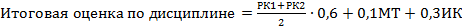 Критериальное оценивание: оценивание результатов обучения в соотнесенности с дескрипторами (проверка сформированности компетенций на рубежном контроле и экзаменах). =100 б.         Критериальное оценивание: оценивание результатов обучения в соотнесенности с дескрипторами (проверка сформированности компетенций на рубежном контроле и экзаменах). =100 б.         Критериальное оценивание: оценивание результатов обучения в соотнесенности с дескрипторами (проверка сформированности компетенций на рубежном контроле и экзаменах). =100 б.         Критериальное оценивание: оценивание результатов обучения в соотнесенности с дескрипторами (проверка сформированности компетенций на рубежном контроле и экзаменах). =100 б.         Критериальное оценивание: оценивание результатов обучения в соотнесенности с дескрипторами (проверка сформированности компетенций на рубежном контроле и экзаменах). =100 б.         Критериальное оценивание: оценивание результатов обучения в соотнесенности с дескрипторами (проверка сформированности компетенций на рубежном контроле и экзаменах). =100 б.         Критериальное оценивание: оценивание результатов обучения в соотнесенности с дескрипторами (проверка сформированности компетенций на рубежном контроле и экзаменах). =100 б.         Критериальное оценивание: оценивание результатов обучения в соотнесенности с дескрипторами (проверка сформированности компетенций на рубежном контроле и экзаменах). =100 б.         НеделяНазвание темы (лекции, практического занятия, СРС)Кол-во ч.Макс. балл1Практическое занятие 1.  Тема «Образование» Знакомство формальное/ неформальное ( познакомиться, представиться, представить, поинтересоваться жизнью).  452Практическое занятие 2.  Тема «Образование»На занятиях (вопросы обучения). Система образования в Казахстане, в стране обучаемого. КазНУ им. аль-Фараби.453Практическое занятие 3. Тема «Образование»В деканате, пишем заявлениеСРСП№1 Сдача СРС №1 Тема «Образование»45154Практическое занятие 4. Тема  « Ориентация в пространстве, поездка»455Практическое занятие 5.  Тема  « Ориентация в пространстве, поездка»Транспорт, проезд на транспорте, покупка авиа-/железнодорожных билетов.СРСП №2  Сдача  СРС 1« Ориентация в пространстве, поездка»5156Практическое занятие  6 Тема «Кухня народов мира» Покупки продуктов, заказ еды . Кухни народов мира. Рецепты. 457Практическое занятие 7. Тема «Покупки и мода»Покупки вещей: обувь, одежда. Мода.СРСП № 3  Сдача СРС Тема «Покупки и кухня народов мира» 4510Рубежный контроль №1.258Практическое занятие 8. Тема  «Здоровье»Посещение поликлиники,  вызов врача, беседа с врачом, покупка лекарства45Midterm Exam1009Практическое занятие 9. Тема  «Внешность и характер» Внешность, характер, посещение салона красоты.СРСП №4  Сдача  СРС №2 Тема «О здоровье, внешности и характере»451010Практическое занятие 10. Тема  « Праздники»  Праздники в Казахстане, культурные традиции» 4511Практическое занятие 11. Тема « Праздники»Праздники  в разных странах.  СРСП №5 Сдача  СРС №3,  задания 1451012Практическое занятие 12. Тема  «Увлечения»Спорт. Спортивный инвентарь напрокат.4513Практическое занятие 13. Тема  «Увлечения»  Музыка. Известные композиторы и музыканты разных стран.СРСП№6   Сдача  СРС№4, задание 1451014Практическое занятие 14 Тема  «Увлечения»Кино. Известные фильмы и актёры.4515Практическое занятие  15 Тема  « Разговор по телефону» Приглашение, поздравление, запрашивание информации по телефону, заказ еды/ билетов , вызов скорой помощи, полиции по телефону.  СРСП№7    Сдача СРС №4  Тема  « Разговор по телефону»451015Рубежный контроль №2. 20